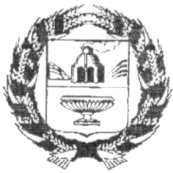 ЗАРИНСКИЙ РАЙОННЫЙ СОВЕТ НАРОДНЫХ ДЕПУТАТОВАЛТАЙСКОГО КРАЯР Е Ш Е Н И Е  20.10.2020								                                №50                                                                  г. ЗаринскОб утверждении Положенияо порядке внесения предложе-ний и рассмотрения кандида-тур  надолжность председате-ля,  заместителя председателя,аудиторов Контрольно-счетнойпалаты муниципального образо-ванияЗаринский район Алтайс-кого краяНа основании Федерального закона от 07.02.2011 N 6-ФЗ "Об общих принципах организации и деятельности контрольно-счетных органов субъектов Российской Федерации и муниципальных образований", руководствуясь ст.51 Устава муниципального образования Заринский район Алтайского края  районный Совет решил: 1.Принять решение «Об утверждении Положения о порядке внесения предложений и рассмотрения кандидатур на должность председателя, заместителя председателя, аудиторов Контрольно-счетной палаты муниципального образования Заринский район Алтайского края».	2.Направить данноерешение главе района для подписания и обнародования в установленном порядке.Заместитель председателя районногоСовета народных депутатов                                                          Л.С.ТурубановаПринято решением районного Советанародных депутатовот 16.09.2020 № 50РЕШЕНИЕоб утверждении Положения опорядке внесения предложений и рассмотрения кандидатур на должность председателя, заместителя председателя и аудиторов контрольно-счетной палатыЗаринского района Алтайского края.1. Утвердить прилагаемое Положение о порядке внесения предложений и рассмотрения кандидатур на должность председателя, заместителя председателя и аудиторов контрольно-счётной палаты муниципального образования Заринский район Алтайского края2. Обнародовать данное решение на официальном сайте Администрации Заринского Алтайского края.3.Настоящее решение вступает в силу со дня его обнародования.Заместитель главы Администрации района,председатель комитета по сельскому хозяйству                                   А.И.Светлаков                                                                                            « 21 » октября 2020 года№ 20Утверждено решением Совета народных депутатов                от 20.10.2020 №_____Положение о порядке внесения предложений и рассмотрения кандидатур на должность председателя, заместителя председателя и аудиторов контрольно-счётной палаты муниципального образования Заринский район Алтайского края           1. Настоящее Положение определяет порядок внесения и рассмотрения кандидатур на должность председателя, заместителя председателя, аудиторов Контрольно-счетной палаты муниципального образования «Заринский район» (далее - контрольно-счетная палата) в целях реализации Федерального закона от 07.02.2011 N 6-ФЗ "Об общих принципах организации и деятельности контрольно-счетных органов субъектов Российской Федерации и муниципальных образований" и Положения о Контрольно-счетной палате муниципального образования Заринский район», утвержденного решением районного Совета народных депутатов от 28.01.2020 №2.      2.Предложения о кандидатурах на должность председателя Контрольно-счетной палаты муниципального образования Заринский район (далее - председатель Контрольно-счетной палаты) вносятся в районный Совет народных депутатов (далее Совет в соответствующем падеже):               1) Главой муниципального образования Заринский район;      2) Председателем районного Совета народных депутатов;      3) Депутатами районного Совета народных депутатов не менее одной трети от установленного числа депутатов районного Совета народных депутатовСовета .       2.1 Кандидатуры на должности заместителя председателя и аудиторов Контрольно-счетной палаты муниципального образования Заринский район вносятся председателем Контрольно-счетной палаты.           3. Лица, имеющие право на внесение предложений о кандидатурах на должность председателя, заместителя председателя, аудиторов Контрольно-счетной палаты, вносят предложения о кандидатурах, которые должны отвечать требованиям, предусмотренным статьей 7 Федерального закона от 7 февраля 2011 года N 6-ФЗ "Об общих принципах организации и деятельности контрольно-счетных органов субъектов Российской Федерации и муниципальных образований" (далее - Закон), и требованиям, предусмотренным ст. 6 Положения о Контрольно-счетной палате муниципального образования Заринский район, утвержденного решением районного Совета народных депутатов Заринского района     от 28.01.2020 №2. На должность председателя, заместителя председателя, аудиторов Контрольно-счетной палаты не могут быть предложены лица, которые не вправе замещать указанную должность по основаниям, установленным статьей 7 Федерального закона от 7 февраля 2011 года N 6-ФЗ. «Об общих принципах организации и деятельности контрольно-счётных органов субъектов Российской Федерации и муниципальных образований."4.При создании Контрольно-счётной палатыпредложения о кандидатурах на должность председателя Контрольно-счетной палаты вносятся в Совет субъектами, перечисленными в п.2 настоящего раздела, на должность заместителя председателя и аудиторов Контрольно-счетной палаты вносятся в районный Совет народных депутатов председателем Контрольно-счетной палаты и рассматриваются на ближайшей сессии районного Совета  народных депутатов.Предложения о кандидатурах на должность председателя Контрольно-счетной палаты вносятся в Совет субъектами, перечисленными в п.2 настоящего раздела, не позднее чем за тридцать календарных дней до истечения срока полномочий действующего председателя Контрольно-счетной палаты и подлежат рассмотрению не позднее окончания полномочий действующего председателя Контрольно-счетной палаты. 5. В случае принятия решения районным Советом народных депутатов о досрочном освобождении от должности председателя Контрольно-счетной палаты лица, имеющие право на внесение предложений о кандидатурах на должность председателя Контрольно-счетной палаты, в течение пятнадцати календарных дней со дня прекращения полномочий вносят на рассмотрении районного Совета народных депутатов предложения о кандидатурах на должность председателя Контрольно-счетной палаты. Рассмотрение указанных кандидатур осуществляется на заседаниирайонного Совета народных депутатов в срок, не превышающий тридцати календарных дней со дня досрочного прекращения полномочий. 6. Предложения о кандидатуре на должность заместителя председателя и аудиторов Контрольно-счетной палаты вносятся в районный Совет народных депутатов председателем Контрольно-счетной палаты не позднее чем за тридцать календарных дней до истечения полномочий действующего заместителя председателя и аудиторов контрольно-счетной палаты, а в случае досрочного прекращения полномочий - в течение пятнадцати календарных дней после досрочного прекращения полномочий. 7. Предложения о кандидатурах на должность председателя, заместителя председателя, аудиторов Контрольно-счетной палаты вносятся в районный Совет народных депутатов в письменном виде (ходатайство). К предложению о кандидатуре прилагаются: - в письменной форме заявление гражданина, кандидатура которого предложена на должность председателя, заместителя председателя, аудитора Контрольно-счетной палаты, о согласии на рассмотрение его кандидатуры. В заявлении указываются фамилия, имя и отчество гражданина, его гражданство, а также дается обязательство о прекращении деятельности, несовместимой с занятием муниципальной службы – председателя, заместителя председателя, аудитора Контрольно-счетной палаты, в случае рассмотрения его кандидатуры положительно и назначения его на должность председателя, заместителя председателя, аудитора Контрольно-счетной палаты; - собственноручно заполненной и подписанной кандидатом анкеты по форме, установленной распоряжением Правительства РФ от 26.05.2005 N 667-р "Об утверждении формы анкеты, представляемой гражданином Российской Федерации, поступающим на государственную гражданскую службу Российской Федерации или на муниципальную службу в Российской Федерации"; - заключения медицинского учреждения по установленной форме о наличии (отсутствии) заболевания у кандидата, препятствующего поступлению на государственную гражданскую службу Российской Федерации и муниципальную службу или ее прохождению (приказ Минздравсоцразвития N 984н от 14.12.2009);- сведения по установленной форме о доходах, об имуществе и обязательствах имущественного характера гражданина, кандидатура которого предложена на должность председателя, заместителя председателя, аудитора Контрольно-счетной палаты, его супруги (супруга) и несовершеннолетних детей;  копия паспорта или иного документа, заменяющего паспорт гражданина Российской Федерации, кандидатура которого предложена на должность председателя заместителя председателя, аудитора Контрольно-счетной палаты;  копии документов об образовании, основном месте работы или службы, о занимаемой должности (роде занятий); - копии страхового свидетельства обязательного пенсионного страхования кандидата; - копии свидетельства о постановке физического лица на учет в налоговом органе по месту жительства на территории Российской Федерации; - копии документов воинского учета;- для военнообязанных и лиц, подлежащих призыву на военную службу; - заявления о согласии кандидата на обработку персональных данных в порядке, предусмотренном Федеральным законом от 27.07.2006 N 152-ФЗ "О персональных данных"; - сведения, предусмотренные статьей 15.1 Федерального закона от 02.03.2007 N 25-ФЗ «О муниципальной службе в Российской Федерации» а именно сведения об адресах сайтов и (или) страниц сайтов в информационно-телекоммуникационной сети Интернет, на которых гражданин, претендующий на замещение должности муниципальной службы, размещали общедоступную информацию, а также данные, позволяющие их идентифицировать, представителю нанимателя за три календарных года, предшествующих году поступления на муниципальную службу. 8. На заседании депутаты районного Совета народных депутатов  рассматривают предложения по кандидатурам, проверяют соответствие выдвигаемых кандидатур требованиям, определенным законодательством Российской Федерации. 9. Лица, имеющие право на внесение предложений о кандидатурах, вправе отозвать кандидата до момента голосования. 10. Представление кандидатур на должность председателя Контрольно-счетной палаты производится председателем районного Совета  народных депутатов в алфавитном порядке (по первой букве фамилии) кандидата. 11.Представление кандидатур на должность заместителя председателя, аудиторов  Контрольно-счетной палаты производится председателем Контрольно-счетной палаты  муниципального образования Заринский район в алфавитном порядке (по первой букве фамилии) кандидата.                    12.После представления всех кандидатур депутаты районного Совета народных депутатов проводят их обсуждение. 13.Кандидат считается назначенным, если за его назначение проголосовало  простым большинством голосов от установленного числа депутатов.Назначение на должность председателя, заместителя председателя, аудиторов Контрольно-счетной палаты осуществляется  открытым голосованием.   Если в ходе голосования ни один из кандидатов не получил большинства голосов от установленной численности депутатов при установленной, проводится повторное голосование среди двух кандидатов, набравших наибольшее число голосов по итогам первого голосования. 14. Решение районного Совета народных депутатов о назначении председателя заместителя председателя, аудиторов Контрольно-счетной палаты по итогам голосования оформляется правовым актом районного Совета народных депутатов и подлежит официальному опубликованию. 15. Трудовой договор с председателем Контрольно-счетной палаты заключается районным Советом в лице председателя районного районного Совета народных депутатов на срок полномочий в соответствии с п. 1 ст. 5 Положения о Контрольно-счетной палате Заринского района. 16. Результаты голосования по кандидатам, не получившим необходимое число голосов депутатов районного Совета, оформляются протокольно. Документы кандидатов на должность председателя, заместителя председателя, аудиторов Контрольно-счетной палаты возвращаются по их письменному заявлению в течение года. До истечения этого срока документы хранятся в организационном отделе Администрации района после чего подлежат уничтожению.